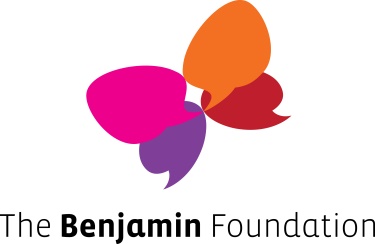 Equal Opportunities Monitoring FormThe Benjamin Foundation is committed to promoting fairness and eliminating discriminations from recruitment and selection practices.  We will ensure that no applicant or employee receives less favourable treatment either directly or indirectly, on the grounds of age, race, disability, gender, marital status, religion or faith or sexual orientation.To monitor and audit the effective delivery of this commitment, The Benjamin Foundation requires all applicants to provide information asked for in this monitoring form.  This will only be used for this purpose, will form no part of the interview process and will play no part in our decision on who is selected for the vacancy. The information will be treated as confidential.Please submit a completed Equal Opportunities Monitoring Form with your Application for Employment Form.Vacancy Applied for:Service Area/ Location of Vacancy:Gender:Sexual Orientation:Marital Status:Ethnic Origin (please put a cross in the correct box):Black-AsianBlack-AsianEthnic Origin (please put a cross in the correct box):Black-African/CaribbeanBlack-African/CaribbeanEthnic Origin (please put a cross in the correct box):Black-British/OtherBlack-British/OtherEthnic Origin (please put a cross in the correct box):White-British/EuropeanWhite-British/EuropeanEthnic Origin (please put a cross in the correct box):White- OtherWhite- OtherEthnic Origin (please put a cross in the correct box):Mixed-Other – Please stateMixed-Other – Please stateDisability is described by the Disability Discrimination Act as: A physical or mental impairment which has a substantial and long term adverse effect on a person’s ability to carry out normal day to day duties. The disability could be physical, sensory or mental and must be expected to last at least 12 months.Disability is described by the Disability Discrimination Act as: A physical or mental impairment which has a substantial and long term adverse effect on a person’s ability to carry out normal day to day duties. The disability could be physical, sensory or mental and must be expected to last at least 12 months.Disability is described by the Disability Discrimination Act as: A physical or mental impairment which has a substantial and long term adverse effect on a person’s ability to carry out normal day to day duties. The disability could be physical, sensory or mental and must be expected to last at least 12 months.Disability is described by the Disability Discrimination Act as: A physical or mental impairment which has a substantial and long term adverse effect on a person’s ability to carry out normal day to day duties. The disability could be physical, sensory or mental and must be expected to last at least 12 months.Do you consider yourself to have a disability?Do you consider yourself to have a disability?Do you consider yourself to have a disability?If yes, please give details:If yes, please give details:If yes, please give details: